GUÍA DE CIENCIAS NATURALES¿Qué necesito saber?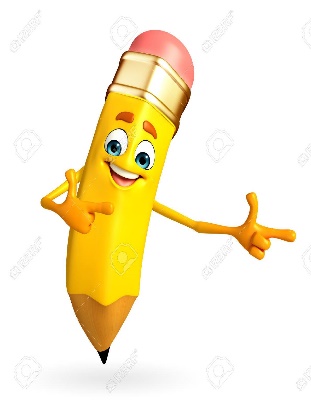 Entonces:Reconocer es: Distinguir o identificar a una persona o una cosa entre varias por una serie de características propias.Entendemos por reconocer: Examinar con cuidado y atención una cosa o a una persona para conocer mejor su estado y formarse un juicio acerca de ella.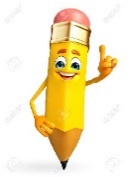 Entonces, en esta guía realizaremos lo siguiente:Leeremos que significa cada una de las leyes en estudio.Ley de Boyle: Robert Boyle (1627-1691) dedujo esta ley en 1662. La presión y el volumen de un gas ideal están inversamente relacionados: cuando uno sube el otro baja y viceversa.           La ley de Boyle se expresa matemáticamente como: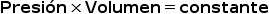          Su fórmula es: PV=KLey de Charles: A presión constante, el volumen de una dada cantidad de un gas ideal aumenta al aumentar la temperatura.           Jacques Alexandre Charles (1746-1823) hizo el primer vuelo en globo inflado con hidrógeno        en 1783 y formuló la ley que lleva su nombre en 1787.           La ley de Charles se expresa matemáticamente como: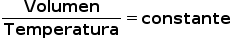 Su fórmula es:     V =k                            TLey de Gay-Lussac: La presión es directamente proporcional a la temperatura.           Joseph Louis Gay-Lussac (1778-1850)            La ley de Gay-Lussac se puede expresar matemáticamente como: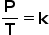 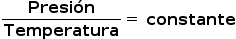 A continuación, te daré algunos ejemplos como se calcula cada ley y luego realizarás algunos ejercicios.Ley de Boyle: volumen 2 mL –                        Presión 5 atm                                                                       2 x 5= 10 KLey de Charles: volumen 2mL                          Temperatura 20°                                                                              2 = 0,1 K                                                                              20Ley de Gay-Lussac: Presión 5atm                                   Temperatura 20°                                                                                 5 =  0,25 K                                                                                 20Ahora te toca a tiCon estos datos dados calculas las tres leyes como en el ejemplo de arriba: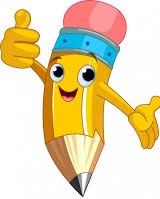 Autoevaluaciòn o Reflexión personal sobre la actividad: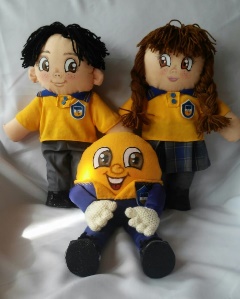 1.- ¿Qué fue lo más difícil de este trabajo? ¿Por qué?…………………………………………………………………………………………………………………..DESAFIO: INVENTA EJERCICIOS. LA PROXIMA GUIA DESARROLLAREMOS PROBLEMAS DE LA VIDA COTIDIANA.Recuerda tomar una foto de los ejercicios realizados y subirlos al whatsapp del cursoNombre:Curso: 7°A   Fecha: semana N° 4¿QUÉ APRENDEREMOS?¿QUÉ APRENDEREMOS?¿QUÉ APRENDEREMOS?Objetivo (s): Investigar experimentalmente y explicar el comportamiento de gases ideales en situaciones cotidianas, considerando: Factores como presión, volumen y temperatura. Las leyes que los modelan. La teoría cinético-molecular. OA13Objetivo (s): Investigar experimentalmente y explicar el comportamiento de gases ideales en situaciones cotidianas, considerando: Factores como presión, volumen y temperatura. Las leyes que los modelan. La teoría cinético-molecular. OA13Objetivo (s): Investigar experimentalmente y explicar el comportamiento de gases ideales en situaciones cotidianas, considerando: Factores como presión, volumen y temperatura. Las leyes que los modelan. La teoría cinético-molecular. OA13Contenidos: Leyes de los gasesContenidos: Leyes de los gasesContenidos: Leyes de los gasesObjetivo de la semana: Reconocer las leyes de los gases ideales (Boyle, Gay-Lussac, Charles) Desarrollando guías.Objetivo de la semana: Reconocer las leyes de los gases ideales (Boyle, Gay-Lussac, Charles) Desarrollando guías.Objetivo de la semana: Reconocer las leyes de los gases ideales (Boyle, Gay-Lussac, Charles) Desarrollando guías.Habilidad: ReconocerHabilidad: ReconocerHabilidad: ReconocerLeyes de los gases ideales: Las leyes de los gases son un conjunto leyes químicas y físicas que permiten determinar el comportamiento de los gases en un sistema cerrado.Gas ideal: Un gas ideal es un gas teórico compuesto de partículas que se mueven al azar y que no interactúan entre ellas. Los gases en general se comportan de manera ideal cuando se encuentran a altas temperaturas y bajas presiones. Esto es debido a la disminución de las fuerzas intermoleculares.Importante: cuando un gas se encuentra a muy baja temperatura y mucha presión no se comporta en forma ideal. Por lo tanto, no se aplican las leyes de los gases.Presión 4 atmVolumen 3 mLTemperatura 30 °